Parawany nawannoweCzy da się brać prysznic w wannie?Parawany nawannowe - rozwiązanie problemów małej łazienkiOczywiście, że się da! Warto jednak pomyśleć, co zrobić, by nie zachlapać całej łazienki! Parawany nawannowe są dobrym wyborem dzięki względom praktycznym. Jeśli nie masz miejsca na równoczesne umieszczenie w łazience wanny oraz prysznica to wtedy należy zastanowić się jak przerobić wannę na prysznic. Nie każdy zawsze chce oddawać się przyjemnością długiego leżenia w wannie. Niektórzy rankiem preferują kąpiele, wieczorem zaś wolą się odprężyć w kąpieli. Właśnie takim kompromisem są parawany nawannowe, które pozwolą ci cieszyć się jednocześnie kabiną prysznicową jak i wanną.Jak otwierać parawany nawannowe?Parawany nawannowe występują w kilku wariantach, dzięki czemu można dopasować je dowolnie do swojego wnętrza. Można wyróżnić tzw. harmonijkowe, które składają się z dwóch bądź większej liczby skrzydeł. Aby je zamontować konieczna jest prowadnica. Bardzo łatwo je zamontować i robi się to bardzo szybko! Po złożeniu parawan nie zajmuje prawie w ogóle miejsca, dlatego też to doskonałe rozwiązania do małych łazienek. Dodatkowo istnieją tzw. parawany wahadłowe. Dowiedz się więcej!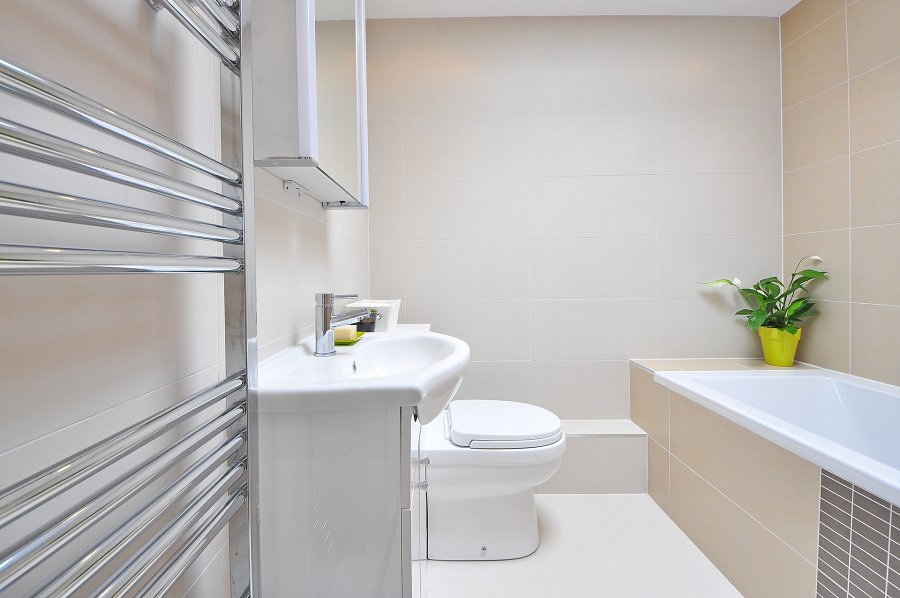 